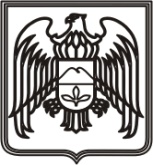 СОВЕТ  МЕСТНОГО  САМОУПРАВЛЕНИЯ СЕЛЬСКОГО ПОСЕЛЕНИЯ КАРАГАЧ ПРОХЛАДНЕНСКОГО МУНИЦИПАЛЬНОГО РАЙОНА КАБАРДИНО-БАЛКАРСКОЙ РЕСПУБЛИКИКЪЭБЭРДЕЙ – БАЛЪКЪЭР   РЕСПУБЛИКЭ  ПРОХЛАДНЭ  КУЕЙМ ХЫХЬЭКЪЭРЭГЪЭШ  КЪУАЖЭ  СОВЕТЫМ  И  ЩЫПIЭ  САМОУПРАВЛЕНЭКЪАБАРТЫ – МАЛКЪАР  РЕСПУБЛИКАНЫ  ПРОХЛАДНА  РАЙОНУНУКАРАГАЧ  ЭЛЬНИ  СОВЕТИНИ  ЖЕР  ЖЕРЛИ  САМОУПРАВЛЕНИЯСЫ____________________________________________________________________361022,   КБР,  Прохладненский район,  с. Карагач,  ул. Абубекирова,102, тел. 51 2 39                                                                      РЕШЕНИЕ №57                                                                                                       УНАФЭ № 57                          БЕГИМИ № 5715.05.2023 года                                                                                с.п.Карагач.                 «О внесении изменений в решение о   местном бюджете  сельского  поселения     Карагач      Прохладненского муниципального района Кабардино-Балкарской Республики на 2023 год и на плановый период 2024 и 2025годов».                 Статья 1. Внести в решение Совета местного самоуправления сельского поселения Карагач Прохладненского муниципального района Кабардино-Балкарской Республики от 30.12.2022г № 46/1  «О  местном   бюджете  сельского  поселения  Карагач  Прохладненского муниципального района Кабардино-Балкарской Республики на 2023 год и на плановый период 2024 и 2025 годов» следующие изменения:Внести изменения в следующие  статьи :Часть 1 статьи 1 изложить в следующей редакции:       «1. Утвердить основные характеристики местного бюджета сельского поселения Карагач Прохладненского муниципального района Кабардино-Балкарской Республики (далее - местный бюджет) на 2023 год, определенные исходя из уровня инфляции, не превышающего 5,5 процента (декабрь 2023 года к декабрю 2022 года): 1) прогнозируемый общий объем доходов местного бюджета сельского поселения Карагач в сумме 15 035 728 рубля 14 копеек, в том числе объем безвозмездных поступлений в сумме 7404221 рубль 31 копейка;2) общий объем расходов местного бюджета сельского поселения Карагач в сумме 15620924 рубля 72 копейки;3) верхний предел муниципального долга местного бюджета сельского поселения Карагач Прохладненского муниципального района КБР на 1 января 2024 года в сумме 0 рублей 00 копеек;4) дефицит местного бюджета сельского поселения Карагач в сумме   585 196 рублей 58 копеек;5) нормативную величину резервного фонда в сумме 0 рублей 00 копеек.2.  Статья 10. "Особенности исполнения местного бюджета"  1.Установить в соответствии с пунктом 3 статьи 217 Бюджетного кодекса Российской Федерации, что основанием для внесения в 2023 году изменений в показатели сводной бюджетной росписи местного бюджета является распределение зарезервированных средств в составе утвержденных статьей 1п.5. настоящего решения. 1) предусмотренных по подразделу "Резервные фонды" раздела "Общегосударственные вопросы" классификации расходов бюджетов:а) бюджетных ассигнований на финансирование непредвиденных расходов и мероприятий, не предусмотренных в местном бюджете. б) бюджетных ассигнований на реализацию мероприятий по предупреждению и ликвидации чрезвычайных ситуаций. 2) бюджетных ассигнований на 2023 год в объеме 401 206 рублей 37копеек, предусмотренных по подразделу «Другие общегосударственные вопросы» раздела «Общегосударственные вопросы» классификации расходов бюджетов, на заработную плату:в связи с повышением минимального размера оплаты труда;в целях реализации указов Президента Российской Федерации от 7 мая 2012 года № 597 «О мероприятиях по реализации государственной социальной политики», от 1 июня 2012 года № 761 «О Национальной стратегии действий в интересах детей на 2012 - 2017 годы» и от 28 декабря 2012 года № 1688 «О некоторых мерах по реализации государственной политики в сфере защиты детей-сирот и детей, оставшихся без попечения родителей» в части повышения оплаты труда отдельных категорий работников в порядке, установленном Правительством Кабардино-Балкарской Республики и местной администрации сельского поселения  Карагач Прохладненского муниципального района Кабардино-Балкарской Республики;в связи с повышением оплаты труда категорий работников бюджетной сферы, которые не попадают под действие указов Президента Российской Федерации от 7 мая 2012 года № 597 «О мероприятиях по реализации государственной социальной политики», от 1 июня 2012 года № 761 «О Национальной стратегии действий в интересах детей на 2012 - 2017 годы» и от 28 декабря 2012 года № 1688 «О некоторых мерах по реализации государственной политики в сфере защиты детей-сирот и детей, оставшихся без попечения родителей.Приложения  2; 4; 6; 9 изложить в новой редакции: